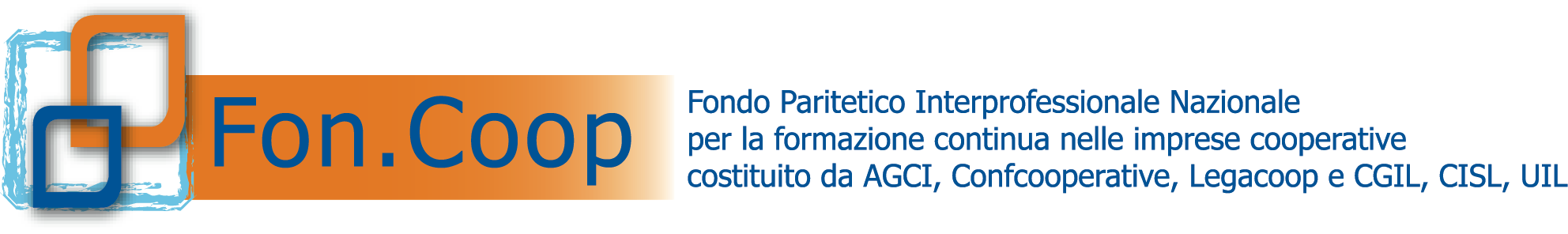 | | | | |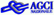 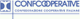 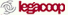 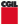 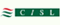 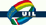 REGISTRO DEL MATERIALE CONSEGNATO AI PARTECIPANTIIL PRESENTE REGISTRO È COMPOSTO DA N.°              PAGINENUMERATE PROGRESSIVAMENTE.MATERIALE CONSEGNATO AI PARTECIPANTI firma del responsabile del corso ____________________________________Denominazione corso :Codice  del Piano:Materiale consegnatoMateriale consegnatoMateriale consegnatoMateriale consegnatoQuantitàDescrizioneQuantitàDescrizioneFirma dei partecipanti per ricevutaFirma dei partecipanti per ricevutaFirma dei partecipanti per ricevutaFirma dei partecipanti per ricevutaFirma dei partecipanti per ricevutaFirma dei partecipanti per ricevutaFirma dei partecipanti per ricevutaN.°Cognome e NomeFirmaN.°Cognome e NomeFirma1112123134145156167178189191020Data: